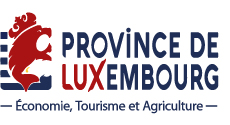 FoRMULAIRE de demande de subvention en matière de tourisme A compléter, dater, signer et à renvoyer au Cabinet de Madame la Députée provinciale Marie-Eve HANNARD, Grand Rue 1 – 6800 LIBRAMONT – cabinet.dp.hannard@province.luxembourg.beEn cas d’approbation, le bénéficiaire apportera un return significatif à la Province de Luxembourg en apposant, notamment, le logo provincial disponible sur le site www.province.luxembourg.be sur tous les supports de promotion qui mentionneront ‘Avec le soutien de la Province de Luxembourg’.Fait à ………………………………………………………., le ……………………………………….Coordonnées du demandeur de l’interventionDénomination du demandeur ………………………………………………………………………Siège administratif ………………………………………………………………………………………..                                  …………………………………………………………………………………………Numéro de TVA …………………………………………………………………………………………….Qualité du demandeur CommuneActeur du tourismeEntreprise/Opérateur économiqueAsblAssociation de faitPersonne responsable du projet Nom et prénom ………………………………………………………………………….Fonction ……………………………………………………………………………………..Téléphone …………………………………………………………………………………..E-mail …………………………………………………………………………………………Description du projetIntitulé et descriptif résumé du projetObjectifs Public cible et prévision du nombre de participants (caractéristiques sociales, origine, etc…)Y’a-t-il des moyens mis en œuvre pour promouvoir l’image de la Province de Luxembourg au travers du projet et/ou ce dernier privilégie-t-il le développement économique de la Province, favorise-t-il la formation et l’insertion dans le milieu de l’emploi, fait-il évoluer les entreprises en termes de qualité, de création d’emplois, etc.. ? Si oui, détaillez-les ?Zone géographique ou territoire de réalisation du projet (quartier, commune, plusieurs communes, Wallonie, etc…) ?Date de l’évènementBudget prévisionnel du projetMontant total prévisionnelDétail/description du budget par postes (ou le joindre en annexe)Quelle est l’intervention financière du bénéficiaire dans le projet ?Le projet bénéficie-t-il d’autres sources de financement public ?oui nonSi oui, Le projet bénéficie-t-il de financement privé ?oui nonSi oui, lesquels ?Montant de l’intervention sollicitée	Documents à fournir à l’introduction de la demandebudget détaillé de la manifestation, du projet ou de l’investissement que la subvention est destinée à financer ;le budget de l’exercice auquel se rattache la subvention (recettes et dépenses) ;les comptes de l’année antérieure si la manifestation a déjà eu lieu ;Dispositions administratives complémentairesCoordonnées bancaires du bénéficiaireNom du titulaire du compte …………………………………………………….Numéro IBAN …………………………………………………………………………..Organisme bancaire………………………………………………………………….Code BIC ………………………………………………………………………………….Le demandeur reconnait avoir pris note qu’en cas d’octroi d’une intervention, il sera tenu de la restituer dans les cas suivants :s’il ne l’utilise pas aux fins pour lesquelles elle est accordée ;s’il est établi que c’est sur base d’informations tronquées ou erronées que la subvention a été allouée ou que les conditions d’utilisation de la subvention n’ont pas été respectées ;s’il ne fournit pas toutes les justifications demandées, auquel cas la restitution se fera au prorata des montants dont l’utilisation n’aura pas été justifiée ;s’il s’oppose à l’exercice du droit de contrôle.Dans les deux premiers cas visés ci-avant, l’institution provinciale pourra, le cas échéant, et pour une durée déterminée, exclure le bénéficiaire de toute subvention.Dans les deux derniers cas, le bénéficiaire sera sursis à l’octroi de subventions aussi longtemps qu’il n’aura pas produit les justifications prévues ou s’oppose à l’exercice du contrôle.